Затворы с диском из нержавеющей стали 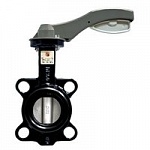 НаименованиеДуДлина, ммМасса, кгЗатвор дисковый50423,66Затвор дисковый65454,28Затвор дисковый80464,6Затвор дисковый100525,8Затвор дисковый125558,5Затвор дисковый150569,5Затвор дисковый с редуктором2006016Затвор дисковый с редуктором2506522Затвор дисковый с редуктором3007634